2015年注册会计师考试《会计》总论习题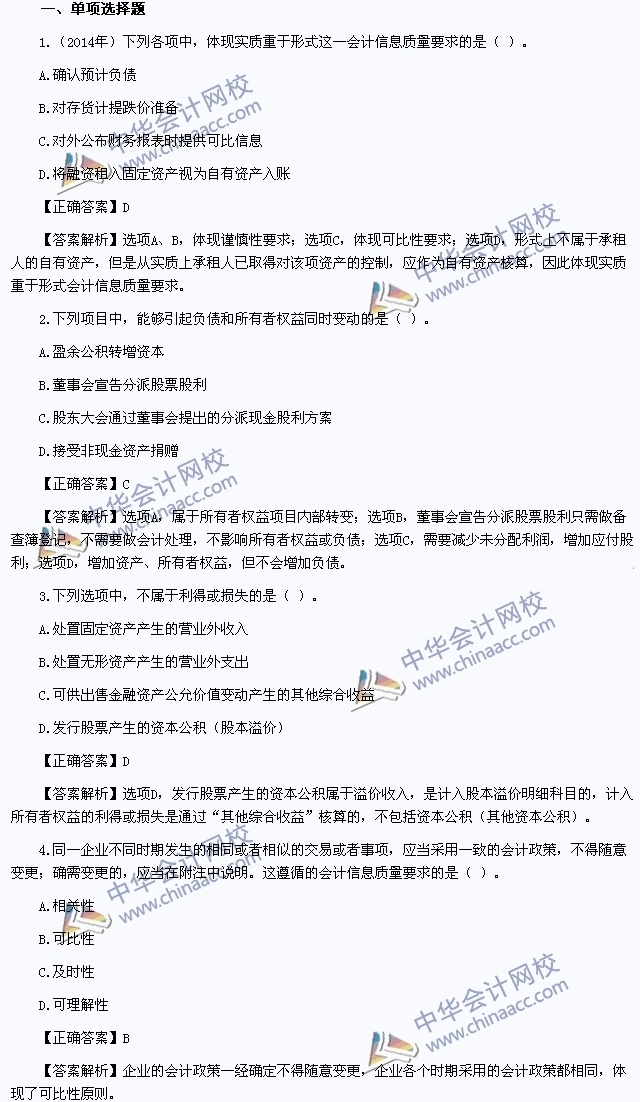 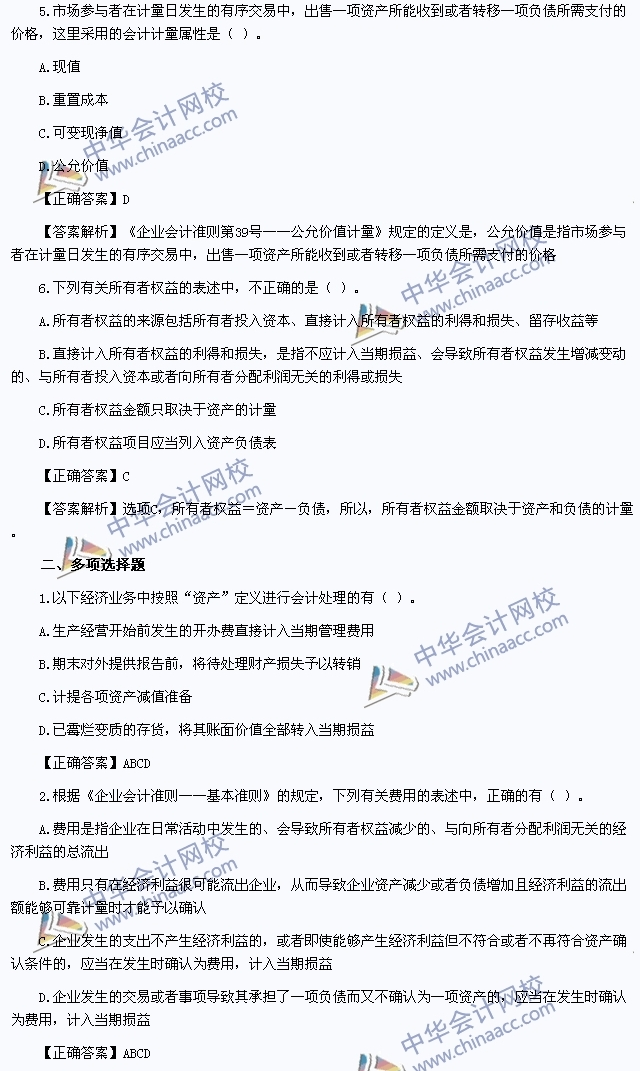 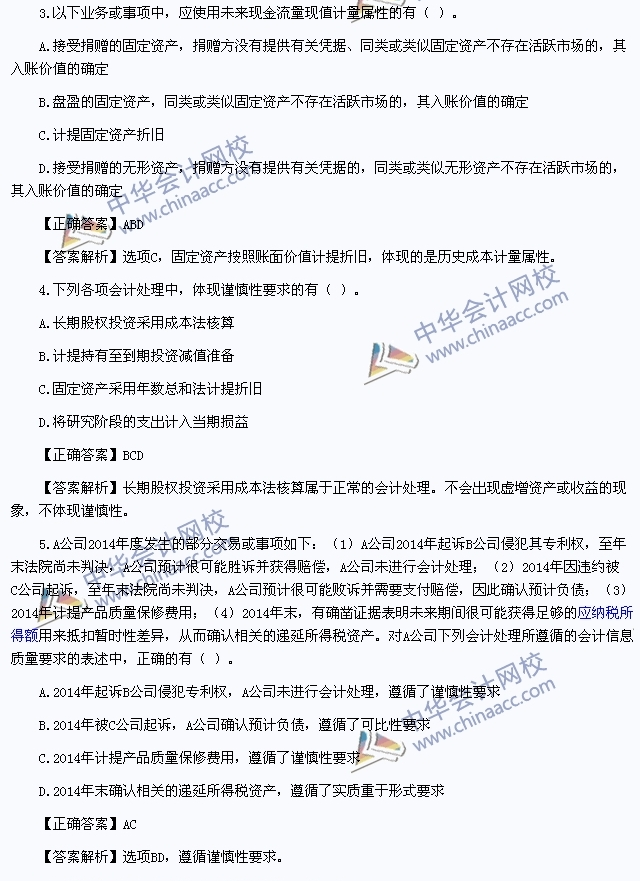 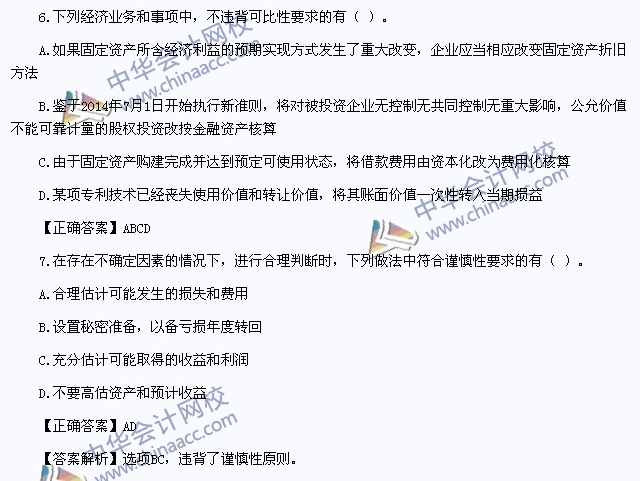 相关链接：2015年注册会计师辅导课程